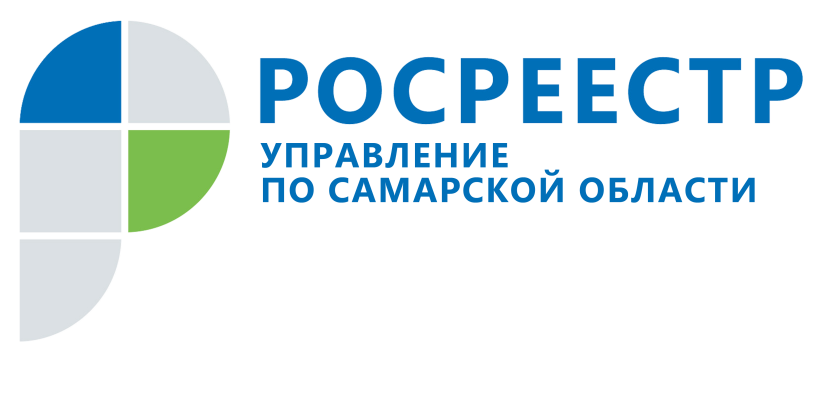 АНОНС29 июня 2020Спросите у самарского Росреестра о земельных участках6 июля с 10.30 до 11.30 Управление Росреестра по Самарской области проведет «прямую линию», в ходе которой начальник отдела регистрации земельных участков Управления Росреестра по Самарской области Павел Евгеньевич Найдовский ответит на вопросы о постановке на кадастровый учет и о регистрации прав земельных участков, установлении границ земельных участков, внесении сведений о ранее учтенных земельных участках в Единый государственный реестр недвижимости, а также о внесении изменений в сведения об адресе, категории и разрешенном использовании земельных участков.Звоните и задавайте вопросы по телефону (846) 33-22-555.Контакты для СМИ:Ольга Никитина, помощник руководителя Управления Росреестра(846) 33-22-555, 8 927 690 73 51, pr.samara@mail.ruНайдовский П.Е. 